Робота дошкільного закладу організована у відповідності  до  Положення про дошкільний навчальний заклад власного Статуту, річного планування.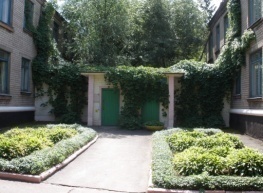     Пріоритетними формами та методами  навчання та виховання є використання інтерактивних та інтегративних технологій, диференційованих форм організації освітнього процесу,визнання індивідуальності, самобутності кожного вихованця як особистості.   МЕТА І ЗАВДАННЯМетою виховання дітей дошкільного віку є: виховання всебічно розвиненої гармонійної особистості, залучення дітей до національних і загальнолюдських цінностей, захист інтересів і прав дитини, як особистості, забезпечення умов для індивідуального творчого розвитку.- виховання громадянина України;- виховання поваги до Конституції України, держави, символів України, прав та свобод людини і громадянина, почуття власної гідності, свідомого ставлення до обовязків людини, громадянина;- формування гармонійної особистості;- формування основних форм загальнолюдської моралі;- формування і розвиток соціально зрілої, творчої особистості з усвідомленою громадською позицією, почуттям національної свідомості;- створення умов для здобуття дітьми дошкільного віку безперервної дошкільної освіти, розвитку їх творчих здібностей, нахилів;- створення умов для різнобічного розвитку дитини дошкільного віку;виховання шанобливого ставлення до родини, поваги до народних традицій і звичаїв, державної та рідної мови, національних цінностей українського народу та інших народів і націй;- збереження і зміцнення фізичного і психічного здоровя.Педагогічний колектив втілює в життя державну політику в галузі освіти, а саме:*відбувається реалізація завдань  державного  стандарту дошкільної освіти України -Базовий компонент дошкільної освіти (нова редакція, /автор-наук. керівник Богуш А.М. МЦФР Накз МОНмолодьспорт від 22.05.2012 № 615(педагоги всіх груп ДНЗ,спеціалістиДНЗ) *комплексні освітні програми:програма розвитку дітей старшого дошкільного віку "Впевнений старт", кер. проекту Жебровський Б. М. (схвалена рішенням колегії МОНмолодьспорту від 01.03.2012, N 2/4-2, затверджена наказом МОН молодьспорту від 21.05.2012 N 604);/комплекса додаткова освітня програма "Дитина в дошкільні роки" (науковий керівник Крутій К.Л.);Діяльність ДНЗ у 2014-2015н.р. :*продовжити поглиблене  вивчення та впровадження  в практику роботи інноваційно- розвиваючої технології « Теорія розвитку винахідницьких завдань-крок до успішного розвитку дитини»/ТРВЗ за Г.Альтшуллером/» як головне концептуальне питання педагогіки щодо вирішення завдань проблеми формування творчої особистості. *Продовжувати роботу над обласним  науково-методичним проектом «Креативна освіта для розвитку інноваційної особистості» /5-етап роботи над проблемою -підсумковий/* З метою виконання Постанови Кабінету Міністрів України «Про затвердження «Комплексної програми реалізації на національному рівні рішень, прийнятих на Всесвітньому саміті зі сталого розвитку на 2003-2015 роки» (від 26 квітня 2003 р., № 634), та упровадження в Україні заходів, передбачених Резолюцією Генеральної Асамблеї ООН «Про Декаду ООН з освіти для сталого розвитку, починаючи з 1 січня 2005 року» (2005 - 2014) відбувається реалізація завдань дослідно-експерементальної роботи згідно Комплексної програми «Освіта для сталого розвитку» на період 2009-2015 р.Педагогічна інноватика:1.Вивчення, освоєння та системне застосування педагогічних нововведень з екологічного виховання в дошкільному закладі на основі сталого розвитку через впровадження інноваційної технології креативної освіти.2. Впроваджується в практику роботи інноваційна  розвиваюча технологія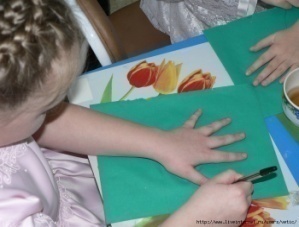   « Теорія розвитку винахідницьких завдань-крок до успішного розвитку дитини»/ТРВЗ за технологією  інженера  і письменника-фантаста Генріха Сеуловича Альтшуллера. /»Одним із основних напрямкамків  діяльності педагогічного колективу дошкільного навчального закладу є :корекційно-реабілітаційна робота з дітьми з порушенням опорно-рухового апарату, яка проводиться на основі особистісно-орієнтованої моделі спілкування через креативний розвиток дітей та корекційну допомогу.ЗМІСТ                                                       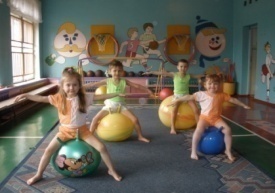 Кількість дітей:175  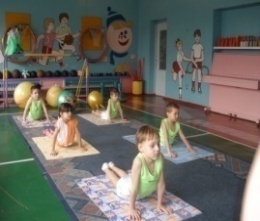 Пріоритетними напрямками роботи : організаційно-педагогічний, лікувально-відновлювальний, корекційно-розвивальний, освітньо-виховний, реалізація яких спрямовувалась на вирішення завдань:корекції вад опорно-рухового апарату;корекції вад розвитку мовлення;забезпечення всебічного розвитку розумових і фізичних здібностей дошкільнят;формування готовності та підготовка дітей до успішного навчання в умовах в загальноосвітній школі.     Робота дошкільного навчального закладу  несе плановий характер, чітку цілеспрямованість, здійснюється керівництво і контроль з боку адміністрації.В ККДНЗ № 207 функціонує – 10 груп, в яких виховується 193 дитини; з них ясельного віку – 2 групи  43дитини; різновікова /ясельного  та молодшого віку/ - 1група 20 дітей;садового віку –7 груп  130 дітей; з яких 3 групи з порушенням опорно-рухового апарату – 37 дітей.Мережа груп, кількісний склад дітей в них.Дошкільний навчальний заклад № 207 працює з 7.00 – до 19.00 годин з п’ятиденним робочим тижнем та 10,5 (9груп) - 12 годинним перебуванням дітей (1група)          ККДНЗ № 207 має необхідну матеріальну базу:музичний зал, спортивний зал, спортивний майданчик;психологічний кабінет – 2;кабінет вчителя - логопеда – 2;методичний кабінет-1 СИСТЕМА ВИХОВНИХ ЗАВДАНЬ- сприяння створенню розвивального середовища для реалізації дитиною свого природного потенціалу (фізичного, психологічного, соціального);- формування механізмів саморозвитку дітей, розширення свідомості, сприяння його свідомого існування;- розвивати базові якості особистості дітей;- здійснення навчання жити у злагоді з довкіллям та собою, адекватно реагувати на події, оптимістично ставитися до життя, відчувати себе захищеним;- підтримка дитячої субкультури, збагачення дитячих видів діяльності;- створення культурного середовища, сприяння становлення в дитини основ особистісної культури, залучення до світу національної та світової культури;-забезпечення гармонійного та особистісного розвитку, формування ціннісного ставлення до природи, культури, людей і до себе.ОРГАНІЗАЦІЯ НАВЧАЛЬНО - ВИХОВНОГО ПРОЦЕСУВідбувається реалізація завдань  державного  стандарту дошкільної освіти України -Базовий компонент дошкільної освіти (нова редакція, /автор-наук. керівник Богуш А.М. МЦФР Накз МОНмолодьспорт від 22.05.2012 № 615(педагоги всіх груп ДНЗ,спеціалістиДНЗ) *комплексні освітні програми:програма розвитку дітей старшого дошкільного віку "Впевнений старт", кер. проекту Жебровський Б. М. (схвалена рішенням колегії МОНмолодьспорту від 01.03.2012, N 2/4-2, затверджена наказом МОН молодьспорту від 21.05.2012 N 604);/комплекса додаткова освітня програма "Дитина в дошкільні роки" (науковий керівник Крутій К.Л.);Дошкільний заклад здійснює свою діяльність відповідно до річного плану, який складається на навчальний рік та період оздоровлення. .Навчально – виховний процес здійснюється за державною програмою, вихователі самостійно добирають навчальні посібники, а також науково – методичну літературу, дидактичний матеріал, форми, методи, засоби навчальної роботи, що мають забезпечувати виконання статутних завдань.Дошкільний заклад організовує освітній процес за пріоритетним напрямком „Креативна освіта для розвитку інноваційної особистості”.Режим роботи встановлений відповідно до законодавства про освіту. УМОВИ НАВЧАЛЬНО - ВИХОВНОГО ПРОЦЕСУДошкільний заклад розрахований на 175 місць.Приміщення дитячого закладу двоповерхове з груповими кімнатами, спальнями, роздягальними кімнатами, які відповідають санітарним вимогам, естетично оформлені. Групове приміщення для дітей раннього віку має окремий вхід.У склад групових приміщень входять: ігрова кімната,спальня, роздягальня. В ігрових кімнатах створено відповідне розвивально – ігрове середовище, яке враховує вік дітей і програмові вимоги. В закладі є спортивна та музична зали, в яких створені умови для здійснення музичного та фізичного виховання.Кожна вікова група забезпечена в достатній кількості іграшками, ігровими посібниками, які відповідають віковим особливостям дітей. Вони розміщені в різноманітних ігрових осередках, які сприяють розвитку особистості дошкільників і їх творчих здібностей.Іграшки та предмети для ігор зберігаються в доступних для дітей місцях.Заклад достатньо укомплектований навчально – наочними посібниками. У дошкільному закладі створена бібліотека навчально – методичної, довідкової та дитячої літератури. Щорічно передплачуються періодичні фахові журнали. В кожній групі є наочний та демонстративний матеріал, який відповідає віку дітей і естетично оформлений.   Згідно  з  вимогами  Базового компонента дошкільної освіти (нова редакція)  організоване  навчання  у  формі  занять проводиться,  починаючи  з  третього  року  життя.Кількість  і  тривалість  занять поступово зростають   з   дорослішанням  дітей: для  дітей  3 -го  року  життя  –  1 - 2  заняття  на день  тривалістю  10-15 хв; для  дітей  4-го і 5-го  років  життя  – 1 - 2  заняття  на  день  відповіднотривалістю  15-20 і 20-25 хв; у старшому дошкільному віці  – 2 - 3  заняття на день впродовж 1-1.5 години щодня, тривалість 25-30 хв.    Найсприятливіший  час  для  залучення  дітей до організованих  занять - це  період у ранкові години від 09:00 до 10:30. ОРГАНІЗАЦІЯ НАУКОВО - МЕТОДИЧНОЇ РОБОТИПровідною формою організації науково – методичної роботи в дошкільному закладі є методичне обєднання. Воно займається удосконаленням професійної майстерності вихователів на основі діагностики та прогнозування, спрямовує роботу на забезпечення потреб вихователя, надає їм реальну допомогу. Діяльність методичних обєднань направлена на всебічну підтримку і демонстрацію позитивних здобутків, стимулювання творчості як вихователя так і вихованців. УПРАВЛІНСЬКА ДІЯЛЬНІСТЬАдміністрацією закладу проводиться систематична робота по забезпеченню реалізації державної політики в галузі дошкільної освіти. На виконання Законів України „Про освіту”, „Про дошкільну освіту” у нашому закладі створені всі необхідні умови для реалізації завдань розвитку, виховання, навчання оздоровлення дітей.Органом громадського самоврядування у ДНЗ є загальні збори колективу, представників батьківського комітету.У нашому закладі створені необхідні умови по охороні життя і здоровя дітей. В закладі є вся необхідна документація та регулярно проводяться інструктажі з техніки безпеки, протипожежної безпеки, консультації по безпеці поведінки, попередженню дитячого травматизму та захворюваності. Для всіх категорій працівників розроблені інструкції по техніці безпеки на робочому місці.Відповідно до річного плану завідувач та вихователь-методист ведуть  роботу з вивчення стану освітньо – виховного процесу і контроль за ним. Вся робота спрямована на забезпечення всебічного і гармонійного розвитку особистості дошкільників, для надання конкретної дієвої допомоги вихователям у підвищення їх професійного рівня на основі аналізу навчально – виховного процесу.ФІНАНСОВО - ГОСПОДАРСЬКА ДІЯЛЬНІСТЬФінансово – господарська діяльність закладу здійснюється на основі коштів місцевого бюджету, що надходять у розмірі, передбаченому нормативами фінансування закладу, благодійних коштів для належних умов його життєдіяльності.Джерелами позабюджетного фінансування закладу є благодійні внески батьків. Розподіл коштів добровільних батьківських внесків відбувається згідно з фактичним їх надходженням батьківським комітетом за поданням адміністрації закладу. ШЛЯХИ РЕАЛІЗАЦІЇ ПРОГРАМИ РОЗВИТКУ ДНЗ1. Організація життєдіяльності в ДНЗ та педагогічного колективу з позиції національного виховання та формування здорового способу життя.2. Створення умов для взаємодовіри між усіма субєктами навчально – виховного процесу, вихователями, дітьми, батьками, місцевою громадою.3. Створення умов для виховання гідних громадян України.4. Спрямування діяльності педагогічного колективу на виховання компетентного, всебічно розвиненого вихованця.5. Забезпечення умов для професійного зростання педагогів, оволодіння ними сучасними педагогічними технологіями. ОЧІКУВАНІ РЕЗУЛЬТАТИ РЕАЛІЗАЦІЇ ПРОГРАМИ1. Формування освіченого, вихованого, фізично та духовно здорового громадянина України.2. Формування у вихованців позитивної мотивації до навчально – виховного процесу.3. Створення в дошкільному закладі мікроклімату, що сприяє позитивному самосприйманню, самовираженню, творчості.4. Засвоєння загальнолюдських моральних та культурних цінностей.5. Здійснення позитивного впливу на сімю та оточення вихованців.№ н\зЯслаЯслаРаннього вікуРаннього вікуРізновіковаРізновікова4 роки4 роки5 років5 років6 років6 роківВсього по садуВсього по садуВсього  по ДНЗВсього  по ДНЗККДНЗ №2071-1,51,5-3групдітейгрупдітейгрупдітейгрупдітейгрупдітейгрупдітейгрупдітейККДНЗ №207-43243120121233476815010193